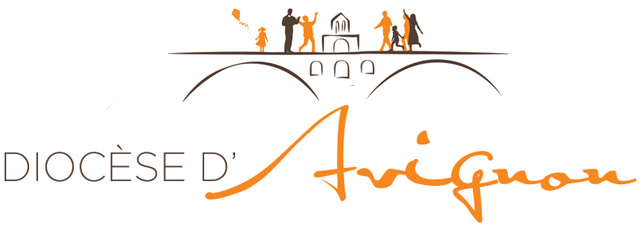 Pastorale des Jeunes du diocèse d’AvignonPèlerinage à Lourdes des 6èmelourdes6emes@gmail.comChers parents,Nous nous réjouissons d’avance de la présence de votre enfant à Lourdes pour préparer activement sa profession de foi. Depuis 13 ans, ce sont plus de 6000 jeunes qui ont vécu ce temps fort. Chaque année, nous essayons d'améliorer la proposition faite aux jeunes, tant sur le fond que sur la forme. Vos enfants n'oublient rien de Lourdes ! Ils gardent cette expérience avec Marie comme un trésor dans leur cœur qui les accompagne dans leur vie : une présence et une mémoire importantes dans les moments d'épreuves ou de doutes !Pour aider la mémoire et permettre aux jeunes de raconter le pèlerinage à leurs familles et leurs amis, nous  vous proposons, pour seulement 10€** d’acquérir une photographie du flash mob (format standard) et un DVD composé de nombreuses photographies. Cette proposition remplace la photographie de groupe faite par les photographes de Lourdes ; dans la mesure du possible, une photographie de groupe sera faite par le photographe du pèlerinage et intégrée au DVD.Pour que ce projet soit possible, nous avons besoin de votre autorisation que votre enfant achète ou non le DVD. Ci-dessous, vous trouverez un formulaire du « droit à l’image ». Merci de bien vouloir le remplir et de le transmettre à votre responsable d’aumônerie ou d’établissement catholique. Merci d’avance pour eux. Chaque jour, nous prions pour vos enfants et tous ceux qui vont vivre ce pèlerinage. En Union de prièrePastorale des Jeunes, l'équipe organisatrice du pèlerinage**	10 € par chèque libellé à 'AD PdJ Lourdes' (en espèces sinon) à remettre au responsable de l'aumônerie de votre enfant.Pastorale des Jeunes du diocèse d’AvignonPèlerinage à Lourdes des 6èmes (11 au 15 Avril 2016)lourdes6emes@gmail.comAutorisation à remplir par les responsables légaux des personnes figurant sur une photographie pour une publication sur un support écrit ou internet.Nom : _______________________________  Prénom de l'enfant : ________________________________Adresse : _______________________________________________________________________________________________________________________________________________Téléphone et/ou mail : _________________________________________________Nous, soussignés, _______________________________, responsables légaux de l’enfant mentionné ci-dessus, autorisons, à titre gracieux, la Pastorale des Jeunes du diocèse d’Avignon à utiliser les images de notre(nos) enfant(s) les supports mentionnées ci-dessous (pour une durée de 3 ans) : le DVD lourdes 2016,Périodique imprimé Eglise D’AvignonSite Internet du diocèse d’Avignon : www.diocese-avignon.frTracts et brochures imprimés, Affiches du service de communication du diocèse.(Rayer si besoin). Une photographie constituant une donnée à caractère personnel, j’ai été informé(e) des droits dont je dispose, à tout moment, afin de vérifier l’usage qui est fait de cette image et d'en demander le retrait de toute publication ou diffusion.Fait à  ________________, le  _________________[Signature des deux responsables légaux :]